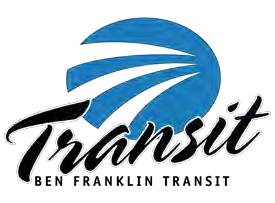 BOARD OF DIRECTORSREGULAR BOARD MEETINGThursday, April 11, 2019 at 7:00 p.m.1000 Columbia Park Trail, Richland WA1.Convene Board Meeting2.Roll CallCatherine Getic3.Pledge of Allegiance4.Citizen’s Public Comment/Introduction of Visitors5.Approval of Agenda6.RecognitionsResolution 21-2019  Recognizing BFT Employee Robert Burnes’ Years of Service               Ken Hamm7.Citizen’s Advisory Network (CAN) Report – None8.  Board Committee Reports – Meeting Notes included in the Board Packet  Board Committee Reports – Meeting Notes included in the Board PacketOperations & Maintenance Committee Shon Small, ChairPlanning & Marketing Committee Richard Bloom, ChairAdministration & Finance Committee Steve Becken, Chair9.Consent Agenda(Any item is open for discussion at Board or Public Request)Approval of March 14, 2019 Regular Board Meeting MinutesMarch Voucher SummaryResolution 22-2019  Rescinding Resolution 19-2019 Authorizing the General Manager to transfer two vehicles to Link Transit Authority          Terry DeJuanResolution 23-2019  Establishing that the Public Involvement and Comment Period for BFT’s Draft 2019 Title VI Program & Language Assistance Plan Update Commence                Keith HallResolution 24-2019  Authorizing the General Manager to Approve Out of Country Travel for Steven Davis to attend APTA’s 2020 Emerging Leaders Program                Ken Hamm10.Action Items - Resolution 25-2019  Authorizing the General Manager to Adopt the Total Rewards Policy for BFT Regular, Full-Time, Non-Represented Employees          Wendi WarnerResolution 26-2019  Approving the Signing of WA State Department Of Ecology Grant Agreement for One All-Electric Bus                    Jerry Otto11.Discussion & Informational Items Status of New Service                Keith Hall Department of Ecology Termination Letter                 Jerry Otto 1st Quarter Report             Ali Madison12.Staff Reports & CommentsLegal ReportPat Roach Financial ReportMatthew BransonGeneral Manager’s ReportGloria Boyce13.Board Member Comments14.Next MeetingRegular Board Meeting – Thursday, May 9, 2019 at 7:00 p.m.1000 Columbia Park Trail, Richland, WA 9935215.Executive Session16.Adjournment